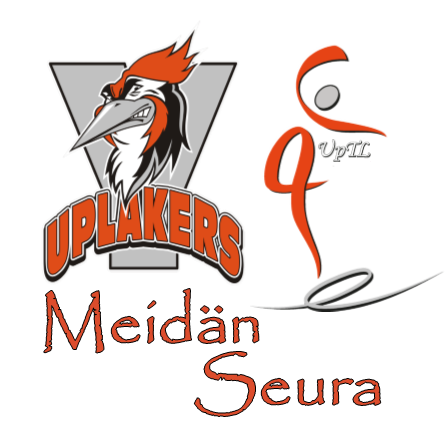 KAUSIJULKAISUN MAINOSSOPIMUSSopimusosapuoletYllämainittujen tahojen välillä on sovittu seuraava mainossopimusKAUSIJULKAISUMAINOSSopimuksen voimassaoloaika / kokonaishinta / maksutapa____________________      	__________kuun______päivänä 2019PaikkaUPLAKERS ry:n puolesta_______________________             	____________________________Yhteistyöyrityksen allekirjoitus	                   		Allekirjoitus____________________________              		__________________________________Nimen selvennys				Nimen selvennysMAINOSSOPIMUKSEN EHDOTIlmoitusaineistotDigitaalinen aineisto toimitetaan sähköpostilla ilmoituksen myyjälle.Ilmoitusaineisto tulee toimittaa pdf-tiedostona, sisältäen kaikki ilmoitukseen kuuluvat elementit (kuvat, grafiikat, fontit). Kuvat toimitetaan CMYK-muodossa, kuvien resoluutio on 300 dpi. Aineiston muokkaus veloitetaan käytetyn ajan mukaan ilmoittajalta. Uplakers ei vastaa ladonta ym. mahdollisista virheistä ilmoituksissa.Ilmoitusten peruuttaminenAineistopäivämäärän jälkeen tehdyistä peruutuksista veloitetaan koko ilmoitushinta.Lehden vastuuLehden vastuu virheistä rajoittuu enintään ilmoitushinnan palauttamiseen. Uplakers ry pidättää oikeuden muutoksiin.Seura:UPLAKERS ryElotie 12
33470 Ylöjärvi
Y-tunnus: 2266441-4Yhteyshenkilö: Puhelin: S-posti: Yhteistyöyritys / MainostajaY-tunnus:Yhteyshenkilö:Puhelin:S-posti:Leveys, palstoina (X)Mainos 1	: koko sivu (210 mm x 297 mm)                      ___Mainos 2A: ½ sivua vaaka (190 mm x 135 mm)        ___Mainos 2B: ½ sivua pysty (93 mm x 297 mm)           ____Mainos 3A: ¼ sivu pysty (93 mm x 135 mm)              ___Mainos 3B: ¼ sivu vaaka (297 mm x 65 mm)            ____Mainos 4: käyntikorttikoko (93 mm x 50 mm)          ___Mainos 5: Logo tai teksti (6 mm x 20 mm)                  ____Hinta (€)1.000 €500 €500 €250 €250 €100 €50 €Huomautukset / tarkenteetVoimassaoloaikaKausijulkaisu 2019 - 2020Kokonaishinta €Maksutapa14 päivää laskutuksesta